К 100-летию органов ЗАГС	В канун празднования 100 летнего юбилея органов ЗАГС  в администрации  сельского поселения «Окунев Нос» была организована выставка, на которой были представлены альбомы торжественных мероприятий, посвященных регистрации рождения, брака, чествования юбилеев свадеб,  свидетельства о рождении и браке разных годов граждан России, Украины и Казахстана, свадебные платья 70,80,90-х, 2000 годов, а также  метрики новорожденных и черно-белые фотографии старых годов.  Выставку могли посетить все жители села.   Глава администрации Филиппова Татьяна Семеновна, специалист администрации Дуркина Любовь Викторовна провели  дискуссию «Счастливые минуты в жизни» с  учащимися 10 класса МБОУ «Окуневская СОШ» и  заместителем директора по воспитательной работе Поздеевой Н.В. Вниманию старшеклассников была представлена презентация  свадебных нарядов разных стран,  а также лестница юбилейных дат. Учащимся был задан вопрос о значении своего имени, которым их нарекли родители после рождения, как бы они хотели назвать своих будущих детей. Ведущие предложили игру «Ласковое имя», в которой ребята по разному называли свои имена в ласковой форме. Оказывается девочку с именем Валерия можно называть: Лера, Леруня, Леруся, Леруха, Леруша, Лека, Лерия, Валери, Вылери,Валер, Валера. 	Разобрали ситуации, когда не правильно оформленное свидетельство о рождении может привести к проблеме при получении паспорта и других документов, обратили внимание на правильное хранение документов. Учащиеся с интересом рассматривали фотографии, на которых узнавали своих бабушек и дедушек, а также родственников.	2017 год-юбилейная дата Окунёвского сельского совета. За 65 летний период было зарегистрировано 410 браков и первыми брачующимися были Чупров Павел Петрович и Чупрова Елена Елизаровна (к сожалению, их уже нет в живых). Брак был зарегистрирован 16 октября 1952 года. 	Дуркин Леонид Васильевич, сын первого секретаря Окуневского сельского совета Дуркина Василия Алексеевича, был зарегистрирован 25 июля 1952 года. С этой актовой записи началась регистрация новорожденных и на сегодняшний день всего зарегистрировано 1304.	Работа в органах ЗАГС – ответственная, почётная и вместе с тем непростая миссия, которая требует  наличия качеств не только профессиональных, но и особых человеческих – терпения, душевной чуткости, ответственности. И, конечно же, преданности своему делу.Администрация СП «Окунев Нос»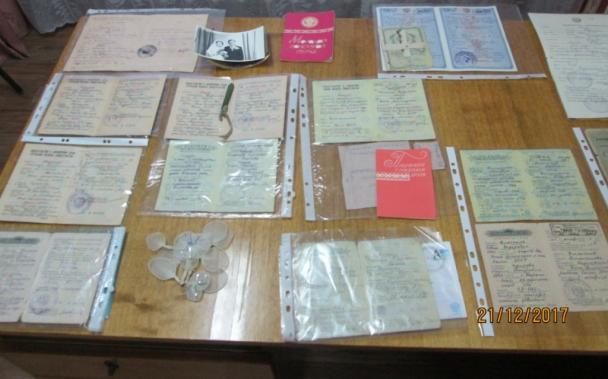 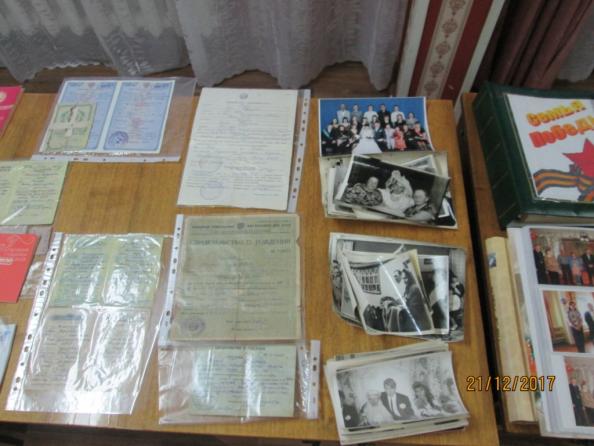 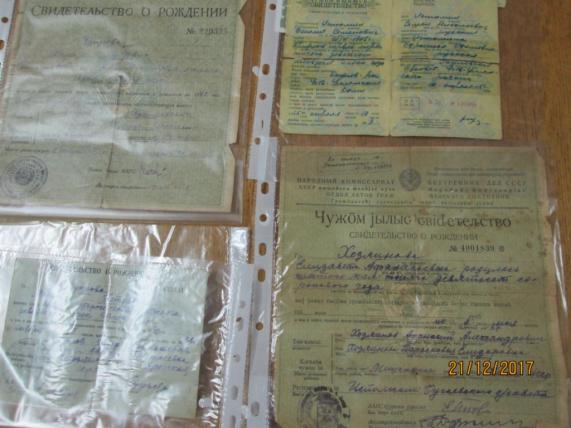 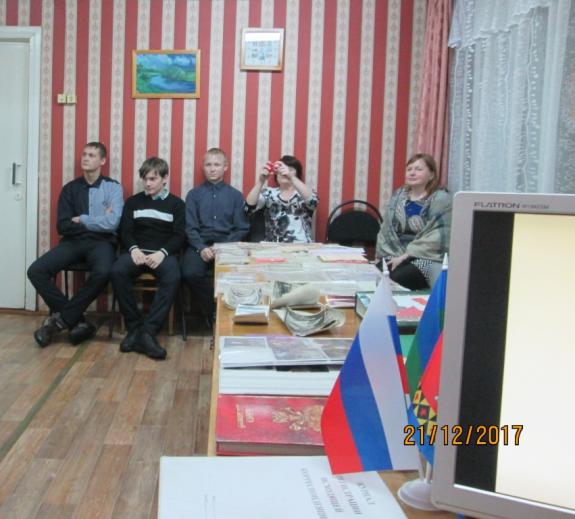 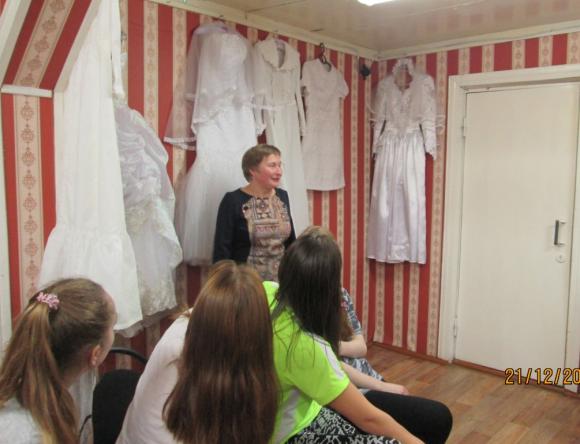 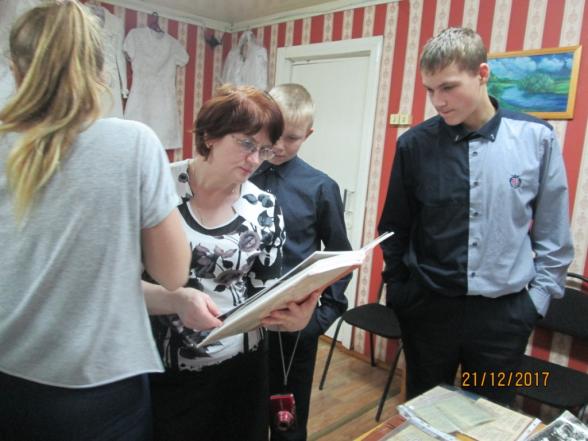 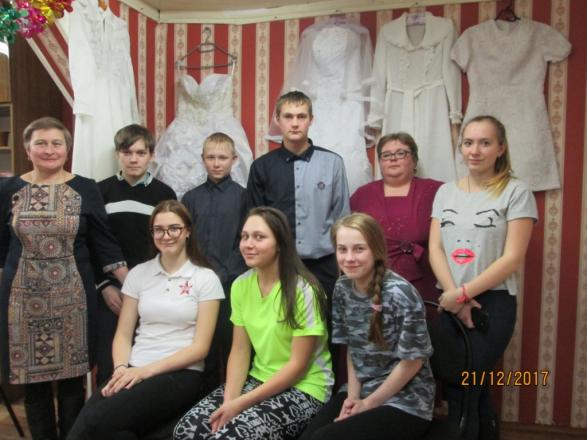 